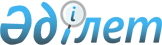 О внесении изменений в решение Кызылжарского районного маслихата Северо-Казахстанской области от 25 декабря 2013 года № 22/1 "О Кызылжарском районном бюджете на 2014-2016 годы"Решение маслихата Кызылжарского района Северо-Казахстанской области от 23 сентября 2014 года № 32/1. Зарегистрировано Департаментом юстиции Северо-Казахстанской области 7 октября 2014 года № 2950

      В соответствии со статьями 106, 109 Бюджетного кодекса Республики Казахстан от 4 декабря 2008 года, статьей 6 Закона Республики Казахстан от 23 января 2001 года «О местном государственном управлении и самоуправлении в Республике Казахстан» Кызылжарский районный маслихат Северо-Казахстанской области РЕШИЛ:

      1. 

Внести в решение Кызылжарского районного маслихата Северо-Казахстанской области от 25 декабря 2013 года № 22/1 «О Кызылжарском районном бюджете на 2014-2016 годы» (зарегистрировано в Реестре государственной регистрации нормативных правовых актов под № 2489 15 января 2014 года, опубликовано от 24 января 2014 года в газетах «Қызылжар», «Маяк») следующие изменения:



      пункт 1 изложить в следующей редакции:



      «1. Утвердить Кызылжарский районный бюджет на 2014-2016 годы согласно приложениям 1, 2 и 3 соответственно, в том числе на 2014 год в следующих объемах: 



      1) доходы - 4 658 252,4 тысяч тенге, в том числе по:



      налоговым поступлениям - 513 268 тысяч тенге;



      неналоговым поступлениям - 14 125,2 тысяч тенге;



      поступлениям от продажи основного капитала - 43 507 тысяч тенге;



      поступления трансфертов - 4 087 352,2 тысяч тенге;



      2) затраты - 4 685 685,9 тысяч тенге;



      3) чистое бюджетное кредитование - 79 963 тысяч тенге, 



      в том числе:



      бюджетные кредиты - 91 278,7 тысяч тенге; 



      погашение бюджетных кредитов - 11 315,7 тысяч тенге; 



      4) сальдо по операциям с финансовыми активами - 0, 



      в том числе:



      приобретение финансовых активов - 0;



      поступления от продажи финансовых активов государства - 0;



      5) дефицит (профицит) бюджета - - 107 396,5 тысяч тенге;



      6) финансирование дефицита (использование профицита) бюджета - 107 396,5 тысяч тенге;»;



      приложения 1, 4 к указанному решению изложить в новой редакции согласно приложениям 1, 2 к настоящему решению (прилагается).

      2. 

Настоящее решение вводится в действие с 1 января 2014 года. 

 



 

  

Кызылжарский районный бюджет на 2014 год

  

Бюджетные программы сельских округов Кызылжарского района на 2014 год

 
					© 2012. РГП на ПХВ «Институт законодательства и правовой информации Республики Казахстан» Министерства юстиции Республики Казахстан
				

      Председатель сессии Кызылжарского

      районного маслихата

      Северо-Казахстанской области



      Секретарь Кызылжарского районного

      маслихата Северо-Казахстанской областиА. Шушамоин

 

А. Молдахметова

Приложение 1 к решению сессии районного маслихата от 23 сентября 2014 года № 32/1

Приложение 1 к решению сессии районного маслихата от 25 декабря 2013 года № 22/1

Категория

КатегорияНаименованиеСумма, тыс.тенгеКлассНаименованиеСумма, тыс.тенгеПодклассНаименованиеСумма, тыс.тенге

123451) Доходы4 658 252,4

1Налоговые поступления513 26803Социальный налог294 9701Социальный налог294 97004Налоги на собственность179 6881Налоги на имущество98 8433Земельный налог13 8864Налог на транспортные средства 64 0705Единый земельный налог2 88905Внутренние налоги на товары, работы и услуги30 6082Акцизы7 3203Поступления за использование природных и других ресурсов11 2354Сборы за ведение предпринимательской и профессиональной деятельности12 05308Обязательные платежи, взимаемые за совершение юридически значимых действий и (или) выдачу документов уполномоченными на то государственными органами или должностными лицами8 0021Государственная пошлина 8 002

2Неналоговые поступления14 125,201Доходы от государственной собственности3 803,25Доходы от аренды имущества, находящегося в государственной собственности3 6727Вознаграждения по кредитам, выданным из государственного бюджета16,29Прочие доходы от государственной собственности11506Прочие неналоговые поступления 10 3221Прочие неналоговые поступления 10 322

3Поступления от продажи основного капитала43 50703Продажа земли и нематериальных активов43 5071Продажа земли 42 9722Продажа нематериальных активов535

4Поступления трансфертов4 087 352,202Трансферты из вышестоящих органов государственного управления4 087 352,22Трансферты из областного бюджета4 087 352,2Функциональная группаФункциональная группаФункциональная группаНаименованиеСумма, тыс.тенгеАдминистраторАдминистраторНаименованиеСумма, тыс.тенгеПрограммаНаименованиеСумма, тыс.тенге

123452) Затраты4 685 685,9

1Государственные услуги общего характера297 181,1112Аппарат маслихата района (города областного значения)13 101001Услуги по обеспечению деятельности маслихата района (города областного значения)13 101122Аппарат акима района (города областного значения)68 679,1001Услуги по обеспечению деятельности акима района (города областного значения)66 459,1003Капитальные расходы государственного органа2 220123Аппарат акима района в городе, города районного значения, поселка, села, сельского округа189 240001Услуги по обеспечению деятельности акима района в городе, города районного значения, поселка, села, сельского округа185 394032Капитальные расходы подведомственных государственных учреждений и организаций3 846459Отдел экономики и финансов района (города областного значения)26 161,0003Проведение оценки имущества в целях налогообложения394,2011Учет, хранение, оценка и реализация имущества, поступившего в коммунальную собственность612001Услуги по реализации государственной политики в области формирования и развития экономической политики, государственного планирования, исполнения бюджета и управления коммунальной собственностью района (города областного значения)25 154,8

2Оборона6 832,2122Аппарат акима района (города областного значения)6 832,2005Мероприятия в рамках исполнения всеобщей воинской обязанности5 832,2006Предупреждение и ликвидация чрезвычайных ситуаций масштаба района (города областного значения)800007Мероприятия по профилактике и тушению степных пожаров районного (городского) масштаба, а также пожаров в населенных пунктах, в которых не созданы органы государственной противопожарной службы200

4Образование2 245 322464Отдел образования района (города областного значения)232 648009Обеспечение деятельности организаций дошкольного воспитания и обучения61 600040Реализация государственного образовательного заказа в дошкольных организациях образования171 048123Аппарат акима района в городе, города районного значения, поселка, села, сельского округа5 817005Организация бесплатного подвоза учащихся до школы и обратно в сельской местности5 817464Отдел образования района (города областного значения)2 006 857003Общеобразовательное обучение1 913 111006Дополнительное образование для детей36 515001Услуги по реализации государственной политики на местном уровне в области образования 15 130005Приобретение и доставка учебников, учебно-методических комплексов для государственных учреждений образования района (города областного значения)15 636015Ежемесячная выплата денежных средств опекунам (попечителям) на содержание ребенка-сироты (детей-сирот), и ребенка (детей), оставшегося без попечения родителей13 374067Капитальные расходы подведомственных государственных учреждений и организаций13 091

6Социальная помощь и социальное обеспечение126 809,8451Отдел занятости и социальных программ района (города областного значения)126 809,8002Программа занятости21 797005Государственная адресная социальная помощь3 223,6007Социальная помощь отдельным категориям нуждающихся граждан по решениям местных представительных органов14 011010Материальное обеспечение детей-инвалидов, воспитывающихся и обучающихся на дому1 205014Оказание социальной помощи нуждающимся гражданам на дому56 509016Государственные пособия на детей до 18 лет5 576,2017Обеспечение нуждающихся инвалидов обязательными гигиеническими средствами и предоставление услуг специалистами жестового языка, индивидуальными помощниками в соответствии с индивидуальной программой реабилитации инвалида2 533001Услуги по реализации государственной политики на местном уровне в области обеспечения занятости и реализации социальных программ для населения21 785011Оплата услуг по зачислению, выплате и доставке пособий и других социальных выплат170

7Жилищно-коммунальное хозяйство829 154,9458Отдел жилищно-коммунального хозяйства, пассажирского транспорта и автомобильных дорог района (города областного значения)59 054041Ремонт и благоустройство объектов в рамках развития городов и сельских населенных пунктов по Дорожной карте занятости 202059 054464Отдел образования района (города областного значения)10 019,9026Ремонт объектов в рамках развития городов и сельских населенных пунктов по Дорожной карте занятости 202010 019,9472Отдел строительства, архитектуры и градостроительства района (города областного значения)5 994,3004Проектирование, развитие, обустройство и (или) приобретение инженерно-коммуникационной инфраструктуры 5 994,3123Аппарат акима района в городе, города районного значения, поселка, села, сельского округа2 843014Организация водоснабжения населенных пунктов2 843458Отдел жилищно-коммунального хозяйства, пассажирского транспорта и автомобильных дорог района (города областного значения)14 121,7028Развитие коммунального хозяйства14 121,7472Отдел строительства, архитектуры и градостроительства района (города областного значения)706 017,8058Развитие системы водоснабжения и водоотведения в сельских населенных пунктах706 017,8123Аппарат акима района в городе, города районного значения, поселка, села, сельского округа30 898008Освещение улиц населенных пунктов25 005009Обеспечение санитарии населенных пунктов1 798011Благоустройство и озеленение населенных пунктов4 095458Отдел жилищно-коммунального хозяйства, пассажирского транспорта и автомобильных дорог района (города областного значения)75017Содержание мест захоронений и захоронение безродных75472Отдел строительства, архитектуры и градостроительства района (города областного значения)131,2007Развитие благоустройства городов и населенных пунктов131,2

8Культура, спорт, туризм и информационное пространство418 978,5123Аппарат акима района в городе, города районного значения, поселка, села, сельского округа39 572006Поддержка культурно-досуговой работы на местном уровне39 572455Отдел культуры и развития языков района (города областного значения)23 379003Поддержка культурно-досуговой работы23 379465Отдел физической культуры и спорта района (города областного значения)11 443001Услуги по реализации государственной политики на местном уровне в сфере физической культуры и спорта6 906006Проведение спортивных соревнований на районном (города областного значения) уровне480007Подготовка и участие членов сборных команд района (города областного значения) по различным видам спорта на областных спортивных соревнованиях4 057472Отдел строительства, архитектуры и градостроительства района (города областного значения)280 369,5008Развитие объектов спорта280 369,5455Отдел культуры и развития языков района (города областного значения)30 666006Функционирование районных (городских) библиотек26 830007Развитие государственного языка и других языков народа Казахстана3 836456Отдел внутренней политики района (города областного значения)10 300002Услуги по проведению государственной информационной политики через газеты и журналы 10 300455Отдел культуры и развития языков района (города областного значения)7 399001Услуги по реализации государственной политики на местном уровне в области развития языков и культуры7 014032Капитальные расходы подведомственных государственных учреждений и организаций385456Отдел внутренней политики района (города областного значения)15 850001Услуги по реализации государственной политики на местном уровне в области информации, укрепления государственности и формирования социального оптимизма граждан7 669003Реализация мероприятий в сфере молодежной политики4 920006Капитальные расходы государственного органа2 600032Капитальные расходы подведомственных государственных учреждений и организаций661

10Сельское, водное, лесное, рыбное хозяйство, особо охраняемые природные территории, охрана окружающей среды и животного мира, земельные отношения115 030474Отдел сельского хозяйства и ветеринарии района (города областного значения)51 381001Услуги по реализации государственной политики на местном уровне в сфере сельского хозяйства и ветеринарии 21 181006Организация санитарного убоя больных животных443007Организация отлова и уничтожения бродячих собак и кошек1 900008Возмещение владельцам стоимости изымаемых и уничтожаемых больных животных, продуктов и сырья животного происхождения675011Проведение ветеринарных мероприятий по энзоотическим болезням животных7 714012Проведение мероприятий по идентификации сельскохозяйственных животных 3 689099Реализация мер по оказанию социальной поддержки специалистов15 779463Отдел земельных отношений района (города областного значения)11 447001Услуги по реализации государственной политики в области регулирования земельных отношений на территории района (города областного значения)10 944003Земельно-хозяйственное устройство населенных пунктов503474Отдел сельского хозяйства и ветеринарии района (города областного значения)52 202013Проведение противоэпизоотических мероприятий52 202

11Промышленность, архитектурная, градостроительная и строительная деятельность13 726,1472Отдел строительства, архитектуры и градостроительства района (города областного значения)13 726,1001Услуги по реализации государственной политики в области строительства, архитектуры и градостроительства на местном уровне13 726,1

12Транспорт и коммуникации14 741123Аппарат акима района в городе, города районного значения, поселка, села, сельского округа500013Обеспечение функционирования автомобильных дорог в городах районного значения, поселках, селах, сельских округах500458Отдел жилищно-коммунального хозяйства, пассажирского транспорта и автомобильных дорог района (города областного значения)14 241023Обеспечение функционирования автомобильных дорог13 521037Субсидирование пассажирских перевозок по социально значимым городским (сельским), пригородным и внутрирайонным сообщениям 720

13Прочие612 004469Отдел предпринимательства района (города областного значения)5 633001Услуги по реализации государственной политики на местном уровне в области развития предпринимательства и промышленности 5 633123Аппарат акима района в городе, города районного значения, поселка, села, сельского округа41 165040Реализация мер по содействию экономическому развитию регионов в рамках Программы «Развитие регионов» 41 165458Отдел жилищно-коммунального хозяйства, пассажирского транспорта и автомобильных дорог района (города областного значения)564 706001Услуги по реализации государственной политики на местном уровне в области жилищно-коммунального хозяйства, пассажирского транспорта и автомобильных дорог 8 787043Развитие инженерной инфраструктуры в рамках Программы «Развитие регионов»555 919459Отдел экономики и финансов района (города областного значения)500012Резерв местного исполнительного органа района (города областного значения) 500

14Обслуживание долга16,2459Отдел экономики и финансов района (города областного значения)16,2021Обслуживание долга местных исполнительных органов по выплате вознаграждений и иных платежей по займам из областного бюджета16,2

15Трансферты5 890,1459Отдел экономики и финансов района (города областного значения)5 890,1006Возврат неиспользованных (недоиспользованных) целевых трансфертов5 890,13) Чистое бюджетное кредитование79 963,0Бюджетные кредиты91 278,7

10Сельское, водное, лесное, рыбное хозяйство, особо охраняемые природные территории, охрана окружающей среды и животного мира, земельные отношения91 278,7474Отдел сельского хозяйства и ветеринарии района (города областного значения)91 278,7009Бюджетные кредиты для реализации мер социальной поддержки специалистов91 278,7

Категория

КатегорияНаименованиеСумма, тыс.тенгеКлассНаименованиеСумма, тыс.тенгеПодклассНаименованиеСумма, тыс.тенге

5Погашение бюджетных кредитов11 315,701Погашение бюджетных кредитов11 315,71Погашение бюджетных кредитов, выданных из государственного бюджета11 315,74) Сальдо по операциям с финансовыми активами0Приобретение финансовых активов0

Категория

КатегорияНаименованиеСумма, тыс.тенгеКлассНаименованиеСумма, тыс.тенгеПодклассНаименованиеСумма, тыс.тенге

6Поступления от продажи финансовых активов государства5) Дефицит (профицит) бюджета-107 396,56) Финансирование дефицита (использование профицита) бюджета107 396,5

Категория

КатегорияНаименованиеСумма, тыс.тенгеКлассНаименованиеСумма, тыс.тенгеПодклассНаименованиеСумма, тыс.тенге

7Поступления займов90 87701Внутренние государственные займы90 8772Договоры займа90 877

Функциональная группа

Функциональная группа

Функциональная группаНаименованиеСумма, тыс.тенгеАдминистраторАдминистраторНаименованиеСумма, тыс.тенгеПрограммаНаименованиеСумма, тыс.тенге

16Погашение займов11 315,7459Отдел экономики и финансов района (города областного значения)11 315,7005Погашение долга местного исполнительного органа перед вышестоящим бюджетом11 315,7

Категория

КатегорияНаименованиеСумма, тыс.тенгеКлассНаименованиеСумма, тыс.тенгеПодклассНаименованиеСумма, тыс.тенге

8Используемые остатки бюджетных средств27835,201Остатки бюджетных средств27835,21Свободные остатки бюджетных средств27835,2Свободные остатки бюджетных средств27835,2

Приложение 2 к решению сессии районного маслихата от 23 сентября 2014 года № 32/1

Приложение 4 к решению сессии районного маслихата от 25 декабря 2013 года № 22/1

Функциональная группа

Функциональная группаВсегоВсегов том числев том числев том числев том числев том числев том числев том числев том числев том числев том числев том числев том числев том числев том числев том числев том числев том числеАдминистраторАдминистраторАдминистраторВсегоВсегоАрхангельскийАрхангельскийАсановскийАсановскийБерезовскийБерезовскийБескольскийБугровскойБугровскойВагулинскийВагулинскийВиноградовскийВиноградовскийКуйбышевскийКуйбышевскийКызылжарскийКызылжарскийПрограммаВсегоВсегоАрхангельскийАрхангельскийАсановскийАсановскийБерезовскийБерезовскийБескольскийБугровскойБугровскойВагулинскийВагулинскийВиноградовскийВиноградовскийКуйбышевскийКуйбышевскийКызылжарскийКызылжарскийНаименованиеНаименованиеНаименованиеВсегоВсегоАрхангельскийАрхангельскийАсановскийАсановскийБерезовскийБерезовскийБескольскийБугровскойБугровскойВагулинскийВагулинскийВиноградовскийВиноградовскийКуйбышевскийКуйбышевскийКызылжарскийКызылжарский

1

122234445555555555555555555ВсегоВсегоВсего163 009,4163 009,412 648,812 648,812 639,312 639,318 808,018 808,039 437,111 068,211 068,223 148,023 148,011 555,011 555,019 633,019 633,014 072,014 072,0

1

1Государственные услуги общего характераГосударственные услуги общего характераГосударственные услуги общего характера92 34492 3448 1518 1519 4969 49612 17012 17013 9218 6728 67212 11912 1197 8077 80710 68210 6829 3269 326123123123Аппарат акима района в городе, города районного значения, поселка, села, сельского округаАппарат акима района в городе, города районного значения, поселка, села, сельского округаАппарат акима района в городе, города районного значения, поселка, села, сельского округа92 34492 3448 1518 1519 4969 49612 17012 17013 9218 6728 67212 11912 1197 8077 80710 68210 6829 3269 326001Услуги по обеспечению деятельности акима района в городе, города районного значения, поселка, села, сельского округаУслуги по обеспечению деятельности акима района в городе, города районного значения, поселка, села, сельского округаУслуги по обеспечению деятельности акима района в городе, города районного значения, поселка, села, сельского округа88 49888 4988 1518 1519 4969 49612 17012 17013 9218 6728 6728 2738 2737 8077 80710 68210 6829 3269 326032Капитальные расходы подведомственных государственных учреждений и организацийКапитальные расходы подведомственных государственных учреждений и организацийКапитальные расходы подведомственных государственных учреждений и организаций3 8463 8463 8463 846

4

4ОбразованиеОбразованиеОбразование3 8803 8800000446446730001 9271 9270000777777123123123Аппарат акима района в городе, города районного значения, поселка, села, сельского округаАппарат акима района в городе, города районного значения, поселка, села, сельского округаАппарат акима района в городе, города районного значения, поселка, села, сельского округа3 8803 8800000446446730001 9271 9270000777777005Организация бесплатного подвоза учащихся до школы и обратно в сельской местностиОрганизация бесплатного подвоза учащихся до школы и обратно в сельской местностиОрганизация бесплатного подвоза учащихся до школы и обратно в сельской местности3 8803 8804464467301 9271 927777777

7

7Жилищно-коммунальное хозяйствоЖилищно-коммунальное хозяйствоЖилищно-коммунальное хозяйство26 26626 2669609601 4221 4222 1872 18716 3515685681 6681 6681 5821 582764764764764123123123Аппарат акима района в городе, города районного значения, поселка, села, сельского округаАппарат акима района в городе, города районного значения, поселка, села, сельского округаАппарат акима района в городе, города районного значения, поселка, села, сельского округа26 26626 2669609601 4221 4222 1872 18716 3515685681 6681 6681 5821 582764764764764014Организация водоснабжения населенных пунктовОрганизация водоснабжения населенных пунктовОрганизация водоснабжения населенных пунктов2 8432 8431 0191 0191 0531 053771771008Освещение улиц населенных пунктовОсвещение улиц населенных пунктовОсвещение улиц населенных пунктов19 13019 1308008009129121 0081 00813 688408408455455651651604604604604009Обеспечение санитарии населенных пунктовОбеспечение санитарии населенных пунктовОбеспечение санитарии населенных пунктов1 7981 7981 798011Благоустройство и озеленение населенных пунктовБлагоустройство и озеленение населенных пунктовБлагоустройство и озеленение населенных пунктов2 4952 495160160510510160160865160160160160160160160160160160

8

8Культура, спорт, туризм и информационное пространствоКультура, спорт, туризм и информационное пространствоКультура, спорт, туризм и информационное пространство16 92116 9211 3751 375002 5832 5830005 2685 268006 6576 6571 0381 038123123123Аппарат акима района в городе, города районного значения, поселка, села, сельского округаАппарат акима района в городе, города районного значения, поселка, села, сельского округаАппарат акима района в городе, города районного значения, поселка, села, сельского округа16 92116 9211 3751 375002 5832 5830005 2685 268006 6576 6571 0381 038006Поддержка культурно-досуговой работы на местном уровнеПоддержка культурно-досуговой работы на местном уровнеПоддержка культурно-досуговой работы на местном уровне16 92116 9211 3751 3752 5832 5835 2685 2686 6576 6571 0381 038

12

12Транспорт и коммуникацииТранспорт и коммуникацииТранспорт и коммуникации5005000000005000000000000123123123Аппарат акима района в городе, города районного значения, поселка, села, сельского округаАппарат акима района в городе, города районного значения, поселка, села, сельского округаАппарат акима района в городе, города районного значения, поселка, села, сельского округа5005000000005000000000000013Обеспечение функционирования автомобильных дорог в городах районного значения, поселках, селах, сельских округахОбеспечение функционирования автомобильных дорог в городах районного значения, поселках, селах, сельских округахОбеспечение функционирования автомобильных дорог в городах районного значения, поселках, селах, сельских округах500500500

13

13ПрочиеПрочиеПрочие23 098,423 098,42 162,82 162,81 721,31 721,31 422,01 422,07 935,11 828,21 828,22 166,02 166,02 166,02 166,01 530,01 530,02 167,02 167,0123123123Аппарат акима района в городе, города районного значения, поселка, села, сельского округаАппарат акима района в городе, города районного значения, поселка, села, сельского округаАппарат акима района в городе, города районного значения, поселка, села, сельского округа23 098,423 098,42 162,82 162,81 721,31 721,31 422,01 422,07 935,11 828,21 828,22 166,02 166,02 166,02 166,01 530,01 530,02 167,02 167,0040Реализация мер по содействию экономическому развитию регионов в рамках Программы «Развитие регионов» Реализация мер по содействию экономическому развитию регионов в рамках Программы «Развитие регионов» Реализация мер по содействию экономическому развитию регионов в рамках Программы «Развитие регионов» 23 098,423 098,42 162,82 162,81 721,31 721,31 422,01 422,07 935,11 828,21 828,22 166,02 166,02 166,02 166,01 530,01 530,02 167,02 167,0

Функциональная группа

Функциональная группа

Функциональная группа

Функциональная группа

Функциональная группа

Функциональная группа

Функциональная группаВсегов том числев том числев том числев том числев том числев том числев том числев том числев том числев том числев том числев том числев том числев том числев том числев том числев том числев том числев том числев том числеАдминистраторАдминистраторАдминистраторАдминистраторАдминистраторАдминистраторВсегоЛеснойЛеснойНалобинскийНалобинскийНовоникольскийНовоникольскийПетерфельдскийПетерфельдскийПрибрежныйПрибрежныйПрибрежныйРассветскийРассветскийРощинскийРощинскийСветлопольскийСветлопольскийСоколовскийСоколовскийЯкорскийПрограммаПрограммаПрограммаПрограммаВсегоЛеснойЛеснойНалобинскийНалобинскийНовоникольскийНовоникольскийПетерфельдскийПетерфельдскийПрибрежныйПрибрежныйПрибрежныйРассветскийРассветскийРощинскийРощинскийСветлопольскийСветлопольскийСоколовскийСоколовскийЯкорскийНаименованиеНаименованиеНаименованиеВсегоЛеснойЛеснойНалобинскийНалобинскийНовоникольскийНовоникольскийПетерфельдскийПетерфельдскийПрибрежныйПрибрежныйПрибрежныйРассветскийРассветскийРощинскийРощинскийСветлопольскийСветлопольскийСоколовскийСоколовскийЯкорский

1223444555555555555555555555ВсегоВсегоВсего147 025,615 197,015 197,012 987,812 987,813 900,713 900,713 987,913 987,913 100,113 100,113 100,113 667,913 667,917 640,017 640,010 774,110 774,119 729,019 729,016 041,1

1Государственные услуги общего характераГосударственные услуги общего характераГосударственные услуги общего характера96 8968 1098 10910 45110 4518 9788 97810 42010 42010 07010 07010 07010 63510 63510 16510 1658 4168 41611 50511 5058 147123123Аппарат акима района в городе, города районного значения, поселка, села, сельского округаАппарат акима района в городе, города районного значения, поселка, села, сельского округаАппарат акима района в городе, города районного значения, поселка, села, сельского округа96 8968 1098 10910 45110 4518 9788 97810 42010 42010 07010 07010 07010 63510 63510 16510 1658 4168 41611 50511 5058 147001Услуги по обеспечению деятельности акима района в городе, города районного значения, поселка, села, сельского округаУслуги по обеспечению деятельности акима района в городе, города районного значения, поселка, села, сельского округаУслуги по обеспечению деятельности акима района в городе, города районного значения, поселка, села, сельского округа96 8968 1098 10910 45110 4518 9788 97810 42010 42010 07010 07010 07010 63510 63510 16510 1658 4168 41611 50511 5058 147032Капитальные расходы подведомственных государственных учреждений и организацийКапитальные расходы подведомственных государственных учреждений и организацийКапитальные расходы подведомственных государственных учреждений и организаций0

4ОбразованиеОбразованиеОбразование1 9370000001 1661 166771771771000000000123123Аппарат акима района в городе, города районного значения, поселка, села, сельского округаАппарат акима района в городе, города районного значения, поселка, села, сельского округаАппарат акима района в городе, города районного значения, поселка, села, сельского округа1 9370000001 1661 166771771771000000000005Организация бесплатного подвоза учащихся до школы и обратно в сельской местностиОрганизация бесплатного подвоза учащихся до школы и обратно в сельской местностиОрганизация бесплатного подвоза учащихся до школы и обратно в сельской местности1 9371 1661 166771771771

7Жилищно-коммунальное хозяйствоЖилищно-коммунальное хозяйствоЖилищно-коммунальное хозяйство7 475709709602602329329829829930930930776776778778779779829829914123123Аппарат акима района в городе, города районного значения, поселка, села, сельского округаАппарат акима района в городе, города районного значения, поселка, села, сельского округаАппарат акима района в городе, города районного значения, поселка, села, сельского округа7 475709709602602329329829829930930930776776778778779779829829914014Организация водоснабжения населенных пунктовОрганизация водоснабжения населенных пунктовОрганизация водоснабжения населенных пунктов0008Освещение улиц населенных пунктовОсвещение улиц населенных пунктовОсвещение улиц населенных пунктов5 875549549442442169169669669770770770616616618618619619669669754009Обеспечение санитарии населенных пунктовОбеспечение санитарии населенных пунктовОбеспечение санитарии населенных пунктов0011Благоустройство и озеленение населенных пунктовБлагоустройство и озеленение населенных пунктовБлагоустройство и озеленение населенных пунктов1 600160160160160160160160160160160160160160160160160160160160160

8Культура, спорт, туризм и информационное пространствоКультура, спорт, туризм и информационное пространствоКультура, спорт, туризм и информационное пространство22 6514 2124 212002 7172 717000004714714 5304 530005 2285 2285 493123123Аппарат акима района в городе, города районного значения, поселка, села, сельского округаАппарат акима района в городе, города районного значения, поселка, села, сельского округаАппарат акима района в городе, города районного значения, поселка, села, сельского округа22 6514 2124 212002 7172 717000004714714 5304 530005 2285 2285 493006Поддержка культурно-досуговой работы на местном уровнеПоддержка культурно-досуговой работы на местном уровнеПоддержка культурно-досуговой работы на местном уровне22 6514 2124 2122 7172 7174714714 5304 5305 2285 2285 493

12Транспорт и коммуникацииТранспорт и коммуникацииТранспорт и коммуникации000000000000000000000123123Аппарат акима района в городе, города районного значения, поселка, села, сельского округаАппарат акима района в городе, города районного значения, поселка, села, сельского округаАппарат акима района в городе, города районного значения, поселка, села, сельского округа000000000000000000000013Обеспечение функционирования автомобильных дорог в городах районного значения, поселках, селах, сельских округахОбеспечение функционирования автомобильных дорог в городах районного значения, поселках, селах, сельских округахОбеспечение функционирования автомобильных дорог в городах районного значения, поселках, селах, сельских округах0

13ПрочиеПрочиеПрочие18 066,62 167,02 167,01 934,81 934,81 876,71 876,71 572,91 572,91 329,11 329,11 329,11 785,91 785,92 167,02 167,01 579,11 579,12 167,02 167,01 487,1123123Аппарат акима района в городе, города районного значения, поселка, села, сельского округаАппарат акима района в городе, города районного значения, поселка, села, сельского округаАппарат акима района в городе, города районного значения, поселка, села, сельского округа18 066,62 167,02 167,01 934,81 934,81 876,71 876,71 572,91 572,91 329,11 329,11 329,11 785,91 785,92 167,02 167,01 579,11 579,12 167,02 167,01 487,1040Реализация мер по содействию экономическому развитию регионов в рамках Программы «Развитие регионов» Реализация мер по содействию экономическому развитию регионов в рамках Программы «Развитие регионов» Реализация мер по содействию экономическому развитию регионов в рамках Программы «Развитие регионов» 18 066,62 167,02 167,01 934,81 934,81 876,71 876,71 572,91 572,91 329,11 329,11 329,11 785,91 785,92 167,02 167,01 579,11 579,12 167,02 167,01 487,1